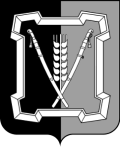 АДМИНИСТРАЦИЯ  КУРСКОГО  МУНИЦИПАЛЬНОГО  РАЙОНАСТАВРОПОЛЬСКОГО КРАЯР А С П О Р Я Ж Е Н И Е 28 января 2021 г.	ст-ца Курская	№ 38-р	     О формировании рабочей группы по проведению рейтингового голосования согласно муниципальной программе «Формирование комфортной городской среды» на территории Курского муниципального округа Ставропольского краяВ соответствии с письмом Министерства строительства и жилищ-            но-коммунального хозяйства Российской Федерации от 13 января 2021 г.              № 463-ИФ/06 1. Создать  рабочую группу по проведению рейтингового голосования согласно муниципальной программе «Формирование комфортной городской среды» на территории Курского муниципального округа Ставропольского края.2. Утвердить прилагаемый состав рабочей группы по проведению рейтингового голосования согласно муниципальной программе «Формирование комфортной городской среды» на территории Курского муниципального округа Ставропольского края.3. Настоящее распоряжение вступает в силу со дня его подписания.Глава Курского муниципального округаСтавропольского края 		                                                      С.И.Калашников		  			     Визируют:СОСТАВрабочей группы по проведению рейтингового голосования согласно муниципальной программе «Формирование комфортной городской среды» на территории Курского муниципального округа Ставропольского краяНачальник отдела по организационным и общим вопросам администрации Курского муниципального округа Ставропольского каря                                                                            Л.А.Кущик                                       Заместитель главы администрацииМ.В.МарковичНачальник отдела по организационным и общим вопросамЛ.А.КущикНачальник отдела правового и кадрового обеспеченияВ.Н.КобинГлавный специалист - юрисконсульт отдела правового и кадрового обеспеченияМ.М.ЕреськоПроект постановления вносит начальник отдела муниципального хозяйства, архитектуры и градостроительстваП.А.ВардзеловПроект постановления подготовлен ведущим специалистом отдела муниципального хозяйства, архитектуры и градостроительстваТ.Р.СаркисянУтвержденраспоряжением  администрации Курского муниципального округаСтавропольского краяот 28 января 2021 г. № 38-р Утвержденраспоряжением  администрации Курского муниципального округаСтавропольского краяот 28 января 2021 г. № 38-р Утвержденраспоряжением  администрации Курского муниципального округаСтавропольского краяот 28 января 2021 г. № 38-р Калашников Сергей Ивановичглава Курского муниципального округа Ставропольского края, председатель рабочей группыглава Курского муниципального округа Ставропольского края, председатель рабочей группыСаркисян ТигранРобертовичведущий специалист отдела муниципального хозяйства, архитектуры и градостроительства администрации Курского муниципального округа Ставропольского края, секретарь рабочей группыведущий специалист отдела муниципального хозяйства, архитектуры и градостроительства администрации Курского муниципального округа Ставропольского края, секретарь рабочей группыЧлены рабочей группы:Члены рабочей группы:Члены рабочей группы:Калинина Наталья ВячеславовнаКалинина Наталья Вячеславовнаглавный специалист сектора автоматизации и информационных технологий отдела по организационным и общим вопросам администрации Курского муниципального округа Ставропольского краяЛегенченко АлександраЮрьевнаЛегенченко АлександраЮрьевнаспециалист по работе с молодежью муниципального казенного учреждения  «Курский молодежный Центр»Сетуридзе Нодар Андреевич Сетуридзе Нодар Андреевич корреспондент филиала государственного автономного учреждения Ставропольского края «Издательский дом «Периодика Ставрополья» - Редакция газеты «Степной маяк»Сидоренко Оксана НиколаевнаСидоренко Оксана Николаевназаместитель главы администрации Курского муниципального округа Ставропольского краяСпиридонов Алексей АндреевичСпиридонов Алексей Андреевичзаместитель начальника штаба Курского районного казачьего общества Ставропольского окружного казачьего общества Терского войскового казачьего общества